istochnik_razvitiya_trekhgork                                                                                                                                                                          ул. Кутузовская, д.10 пом. №6       https://vk.com/club66915414	(Новая Трёхгорка)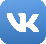      http://trehgorka.istochnikrazvitiya.ru                                                                                                                              +7(495)743-47-95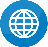 
                              Расписание занятий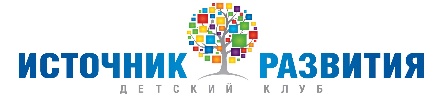 Предварительная запись на занятия обязательна!!!Расписание 6-7 летРасписание 6-7 летРасписание 6-7 летРасписание 6-7 летРасписание 6-7 летРасписание 6-7 летРасписание 6-7 летРасписание 6-7 летЗанятияПнВтСрЧтПтСбВсПокажика(подготовка к школе)18:0018:0013:00 ОТМЕЧАЙТЕ ДЕНЬ РОЖДЕНИЯ!!!Робототехника16:00;18:00 ОТМЕЧАЙТЕ ДЕНЬ РОЖДЕНИЯ!!!Энциклопедия 17:00 17:0017:00 ОТМЕЧАЙТЕ ДЕНЬ РОЖДЕНИЯ!!!Музыка15:00 15:00  ОТМЕЧАЙТЕ ДЕНЬ РОЖДЕНИЯ!!!Ритмика ОТМЕЧАЙТЕ ДЕНЬ РОЖДЕНИЯ!!!ГКП 9:00  -13:009:00  -13:009:00  -13:009:00  -13:009:00  -13:00 ОТМЕЧАЙТЕ ДЕНЬ РОЖДЕНИЯ!!!Английский язык17:0017:00 ОТМЕЧАЙТЕ ДЕНЬ РОЖДЕНИЯ!!!Живопись 15:00;16:00 16:00;17:00 16:00 15:00;16:00 12;15;17:00 ОТМЕЧАЙТЕ ДЕНЬ РОЖДЕНИЯ!!!Творчество11:0017:0017:00;18:00 11:0012;15;17:00 ОТМЕЧАЙТЕ ДЕНЬ РОЖДЕНИЯ!!!Шерстянная акварель ОТМЕЧАЙТЕ ДЕНЬ РОЖДЕНИЯ!!!Шахматы18:00 ОТМЕЧАЙТЕ ДЕНЬ РОЖДЕНИЯ!!!Театр18:0012:00 12:00;18:00 ОТМЕЧАЙТЕ ДЕНЬ РОЖДЕНИЯ!!!Логопение ОТМЕЧАЙТЕ ДЕНЬ РОЖДЕНИЯ!!!3Д ручкаГитара 15;16;17:0012:50:13:40;14:30